TÝDENNÍ PLÁN POUTNÍKŮ 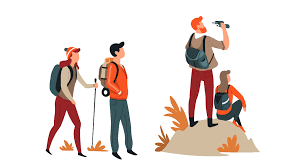 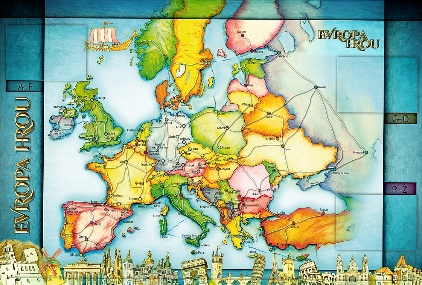       TŘÍDY 5. AMilí Poutníci a vážení rodiče, díky karanténě přesouváme naší školní výpravu 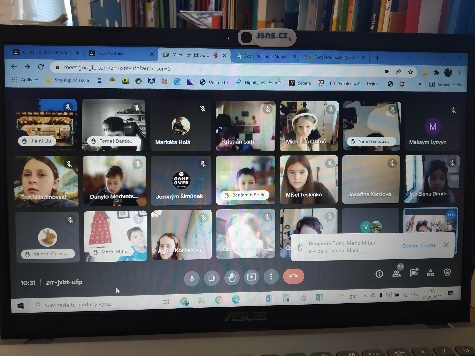 do Všetat na tento pátek. Vše zůstává stejné – sraz, časy vlaků tam a zpět i seznam věcí s sebou. Prosím do středy 50,- Kč na vlak od těch, co nezaplatili. V pondělí 31. 1. se budeme věnovat třídní recitaci a přednesu básniček nebo textů!!! Poslední hodinu si rozdáme pololetní vysvědčení, tak prosím o pevné desky. A v úterý 1. 2. půjdeme bruslit. V pátek 4. 2. si užijete pololetní prázdniny.Všechny Poutníky chválím za pracovní nasazení a přístup během karantény! Přeji nám všem příjemný poslední lednový týden, ať jsme všichni pozitivní duchem a negativní zdravím.                                                                                                                                                          Alice, Lucka a Věrka     22. TÝDENOD 24. 1. DO 28. 1. 2022 CO MĚ tento týden ČEKÁ MÉ POVINNOSTI A DOPORUČENÍ JAK SE HODNOTÍM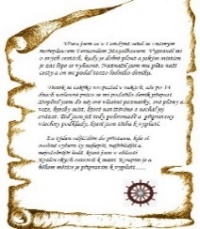 ČESKÝ JAZYKČTENÍTVOŘIVÉ PSANÍPíši i/y po obojetných souhláskách. Uč. 35 – 45. PS 34 – 37.Opakování VS – učebnice 44, 45.PS 37Dílna čtení – recituji, přednáším naučený text.Čtu si ze své knihy – připravuji si zápis do čtenářského deníku (do 3.2.)Naučím se (zopakuji si) řady vyjmenovaných slov!!!!Recituji zpaměti vybraný text poezie nebo prózy.Vypracuji úkoly podle zadání v Deníku.Opakuji si na Umíme česky a sleduji GC.ČESKÝ JAZYKČTENÍTVOŘIVÉ PSANÍPíši i/y po obojetných souhláskách. Uč. 35 – 45. PS 34 – 37.Opakování VS – učebnice 44, 45.PS 37Dílna čtení – recituji, přednáším naučený text.Čtu si ze své knihy – připravuji si zápis do čtenářského deníku (do 3.2.)Naučím se (zopakuji si) řady vyjmenovaných slov!!!!Recituji zpaměti vybraný text poezie nebo prózy.Vypracuji úkoly podle zadání v Deníku.Opakuji si na Umíme česky a sleduji GC.ČESKÝ JAZYKČTENÍTVOŘIVÉ PSANÍPíši i/y po obojetných souhláskách. Uč. 35 – 45. PS 34 – 37.Opakování VS – učebnice 44, 45.PS 37Dílna čtení – recituji, přednáším naučený text.Čtu si ze své knihy – připravuji si zápis do čtenářského deníku (do 3.2.)Naučím se (zopakuji si) řady vyjmenovaných slov!!!!Recituji zpaměti vybraný text poezie nebo prózy.Vypracuji úkoly podle zadání v Deníku.Opakuji si na Umíme česky a sleduji GC.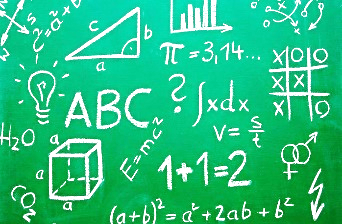 MATEMATIKAINFORMATIKAPísemně dělím dvojciferným číslem. U 41. Výstupní test 2. čtvrtletí(úterý 25.1.)Počítám obvod rovinných útvarů, vyhledám osu souměrnosti a podle zadání rýsuji trojúhelník. Uč. 90 Vypracuji úkoly podle zadání v Deníku.Na čtvrteční hodinu geometrie budu mít funkční kružítko, trojúhelník s ryskou a jiné pravítko (své vlastní)!!!!!!Procvičuji si na Umíme matiku a sleduji GC.MATEMATIKAINFORMATIKAPísemně dělím dvojciferným číslem. U 41. Výstupní test 2. čtvrtletí(úterý 25.1.)Počítám obvod rovinných útvarů, vyhledám osu souměrnosti a podle zadání rýsuji trojúhelník. Uč. 90 Vypracuji úkoly podle zadání v Deníku.Na čtvrteční hodinu geometrie budu mít funkční kružítko, trojúhelník s ryskou a jiné pravítko (své vlastní)!!!!!!Procvičuji si na Umíme matiku a sleduji GC.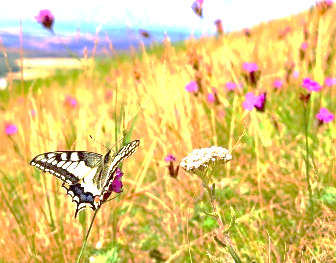 PŘÍRODNÍ VĚDYPoznáváme stavbu lidského tělaKůže, kostra.   Učebnice 10-13. PS 7.Po probrání látky bude vždy na začátku další hodiny krátký testík.Přírodověda bude v úterý místo hodiny TV!!!!Úkol – PS 6 do úterý 25.1.Procvičuji podle kódu na www.skolasnadhledem.czSleduji videa a odkazy na GC.PŘÍRODNÍ VĚDYPoznáváme stavbu lidského tělaKůže, kostra.   Učebnice 10-13. PS 7.Po probrání látky bude vždy na začátku další hodiny krátký testík.Přírodověda bude v úterý místo hodiny TV!!!!Úkol – PS 6 do úterý 25.1.Procvičuji podle kódu na www.skolasnadhledem.czSleduji videa a odkazy na GC.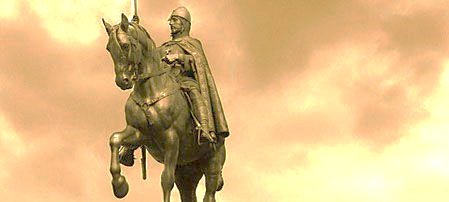 SPOLEČENSKÉ        VĚDYZopakuji si znalosti o bitvě na Bílé hoře, o Třicetileté válce a jejích dopadech na České země.Učebnice 12, 13. PS 8, 9.Pracuji s textem a poslechem k tématu.Úkol – PS 8, 9 do čtvrtka 27.1.Procvičuji podle kódů na www.skolasnadhledem.czSleduji videa a odkazy na GC.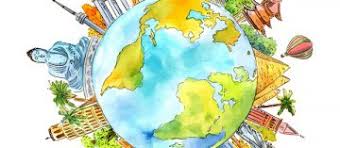 VÝCHOVYVV – poetické výtvarničeníTV – pátek - výprava do Všetat (muzeum Jana Palacha), s Vítkem TV ve čtvrtekPČ – výprava do VšetatHV – porovnávám píseň umělou, lidovou a klasickouOSV – hodnocení pololetí a sebehodnocení své čtvrtletní výzvyDonesu napsanou báseň ke své ilustraci – do středy 26. 1. (hodnocené)Pošlu na e-mail, wtsp nebo donesu na flashce ukázky umělé, klasické a lidové písně – do středy 26. 1. (hodnocené)Připravím si sebehodnocení své čtvrtletní výzvy na úterní OSV.